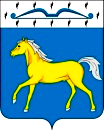 ТЕСИНСКИЙ СЕЛЬСКИЙ СОВЕТ ДЕПУТАТОВМИНУСИНСКОГО РАЙОНАКРАСНОЯРСКОГО КРАЯРЕШЕНИЕ13.12.2022 г.                                        с. Тесь                                         № 96-рс О  внесении изменений и дополнений в решение Тесинского сельского Совета депутатов № 64-РС от 23.12.2021 года (в редакции № 70-рс от 18.02.2022 г, № 81-рс от 11.05.2022 г, № 89-рс от 26.07.2022 г, 92-рс от 25.10.2022) «О бюджете Тесинского сельсовета Минусинского района на 2022 год и плановый период 2023-2024 годов»Согласно гл. 24 Бюджетного Кодекса РФ, Федерального закона от 06.10.2003г. № 131-ФЗ «Об общих принципах организации местного самоуправления в Российской Федерации», руководствуясь ст. 53  Устава Тесинского сельсовета Минусинского района Красноярского края, Тесинский сельский Совета депутатов   Р Е Ш И Л:1. Внести в решение Тесинского сельского  Совета депутатов  № 64-рс от 23.12.2021 (в редакции № 70-рс от 18.02.2022 г, № 81-рс от 11.05.2022 г, № 89-рс от 26.07.2022 г, № 92-рс от 25.10.2022 г) «О бюджете Тесинского сельсовета Минусинского района на 2022 год и плановый период 2023-2024 годов» следующие изменения:Статья  1. Основные характеристики бюджета сельсовета на 2022 год и плановый период 2023 - 2024 годов1.1. Утвердить основные характеристики бюджета сельсовета на 2022 год:	1.1.1. прогнозируемый общий объем доходов бюджета сельсовета на сумму  21 169 232,00 рублей;	1.1.2. общий объем расходов  бюджета сельсовета на сумму 21 626 664,06 рублей;	1.1.3. дефицит  бюджета сельсовета  на сумму 457 432,06 рублей;1.1.4. источники внутреннего финансирования дефицита бюджета сельсовета на сумму 457 432,06 рублей согласно приложению 1 к настоящему Решению1.2. Утвердить основные характеристики бюджета сельсовета на 2023 год и на 2024 год:	1.2.1. прогнозируемый общий объем доходов бюджета сельсовета  на 2023 год на сумму 9 863 090,00 рублей на 2024 год на сумму 10 257 983,00 рублей;	1.2.2.   общий объем расходов бюджета сельсовета: на 2023 год на сумму  9 863 090,00 рублей, в том числе условно утвержденные расходы на сумму 241 161,00 рублей, на 2024 год на сумму 10  257 983,00 рублей, в том числе условно утвержденные расходы на сумму 513 493,00 рублей;	1.2.3. дефицит бюджета сельсовета на 2023 год на сумму 0,00 рублей и на 2024 год на сумму 0,00 рублей;	1.2.4. источники внутреннего финансирования дефицита бюджета сельсовета на 2023 год на сумму 0,00 рублей и на 2024 год на сумму 0,00 рублей согласно приложению 1 к настоящему Решению.Статья 2. Увеличить доходы сельсовета на 2022 год на сумму      457 498,60 рублей, в том числе:2.1. Налог на доходы физических лиц с доходов, полученных физическими лицами в соответствии со статьей 228 Налогового кодекса Российской Федерации в сумме 191,90 рублейКБК 182 1010203001100001102.2. Доходы от уплаты акцизов на дизельное топливо, подлежащие распределению между бюджетами субъектов Российской Федерации и местными бюджетами с учетом установленных дифференцированных нормативов отчислений в местные бюджеты (по нормативам, установленным Федеральным законом о федеральном бюджете в целях формирования дорожных фондов субъектов Российской Федерации) в сумме 83 900,00 рублейКБК 100 103022310100001102.3. Доходы от уплаты акцизов на моторные масла для дизельных и (или) карбюраторных (инжекторных) двигателей, подлежащие распределению между бюджетами субъектов Российской Федерации и местными бюджетами с учетом установленных дифференцированных нормативов отчислений в местные бюджеты в сумме 500,00 рублейКБК 100 103022410100001102.4. Доходы от уплаты акцизов на автомобильный бензин, подлежащие распределению между бюджетами субъектов Российской Федерации и местными бюджетами с учетом установленных дифференцированных нормативов отчислений в местные бюджеты (по нормативам, установленным Федеральным законом о федеральном бюджете в целях формирования дорожных фондов субъектов Российской Федерации) в сумме 27 000,00 рублейКБК 100 103022510100001102.5. Земельный налог с организаций, обладающих земельным участком, расположенным в границах сельских поселений в сумме 251 367,30 рублейКБК 182 1060603310100001102.6. Доходы, получаемые в виде арендной платы, а также средства от продажи права на заключение договоров аренды за земли, находящиеся в собственности сельских поселений (за исключением земельных участков муниципальных бюджетных и автономных учреждений) в сумме 21 012,40 рублейКБК 802 111050251000001202.7. Административные штрафы, установленные законами субъектов Российской Федерации об административных правонарушениях, за нарушение муниципальных правовых актов в сумме 4 685,00 рублейКБК 802 116020200200001402.8. Субвенции бюджетам сельских поселений на осуществление первичного воинского учета органами местного самоуправления поселений, муниципальных и городских округов в сумме 25 092,00 рублейКБК 802 202351181000001502.9. Прочие межбюджетные трансферты, передаваемые бюджетам сельских поселений (на финансовое обеспечение (возмещение) расходных обязательств муниципальных образований, связанных с увеличением с 1 июня 2022 года региональных выплат) в сумме 38 750,00 рублейКБК 802 202499991010341502.10. Прочие межбюджетные трансферты, передаваемые бюджетам сельских поселений (на поддержку мер по обеспечению сбалансированности бюджетов из районного бюджета) В сумме 5000,00 рублейКБК 802 0249999108602150Статья 3. Уменьшить доходы сельсовета на 2022 год на сумму 113 846,60 рублей, в том числе: 3.1. Доходы от уплаты акцизов на прямогонный бензин, подлежащие распределению между бюджетами субъектов Российской Федерации и местными бюджетами с учетом установленных дифференцированных нормативов отчислений в местные бюджеты (по нормативам, установленным Федеральным законом о федеральном бюджете в целях формирования дорожных фондов субъектов Российской Федерации) в сумме 9 000,00 рублейКБК 100 103022610100001103.2 . Единый сельскохозяйственный налог в сумме 66,60 рублейКБК 182 105030100110001103.3. Налог на имущество физических лиц, взимаемый по ставкам, применяемым к объектам налогообложения, расположенным в границах сельских поселений в сумме 16 050,00 рублейКБК 180 1060103010100001103.4. Земельный налог с физических лиц, обладающих земельным участком, расположенным в границах сельских поселений в сумме 88 530,00 рублейКБК 182 106060431010001103.5. Государственная пошлина за совершение нотариальных действий должностными лицами органов местного самоуправления, уполномоченными в соответствии с законодательными актами Российской Федерации на совершение нотариальных действий (сумма платежа (перерасчеты, недоимка и задолженность по соответствующему платежу, в том числе по отмененному) в сумме 200,00 рублейКБК 802 10804020011000110Статья 4. Увеличить расходы сельсовета на 2022 год на сумму  442 652 ,00 рублей, в том числе:        4.1.  Раздел 0104 Функционирование правительства Российской Федерации, высших исполнительных органов государственной власти субъекта Российской Федерации, местных администраций  в сумме 35 140,00 рублей (Расходы на содержание водителей и персонала по охране и обслуживанию административных зданий), в том числе:- Заработная плата                                                         в сумме 23 140,00 рублей- Начисления на выплаты по оплате труда                 в сумме   7 000,00 рублей-Прочие несоциальные выплаты персоналу в денежной форме (командировочные расходы)                                       в сумме 5000,00 рублей4.2.  Раздел 0111 Резервные фонды в сумме 94 670,00, в том числе:- Прочие расходы                                                          в сумме 94 670,00 рублей4.3. Раздел 0203 Мобилизационная и вневойсковая подготовка (Осуществление первичного воинского учета на территориях, где отсутствуют военные комиссариаты в рамках прочих непрограммных расходов сельсовета) в сумме 25 092,00 рублей, в том числе:- Заработная плата                                                        в сумме   19 271,96 рублей- Начисления на выплаты по оплате труда                 в сумме   5 820,04 рублей 4.4. Раздел 0503 Благоустройство (уличное освещение)  в сумме 188 750,00 рублей, в том числе:- Заработная плата                                                        в сумме   29 762,00 рублей- Начисления на выплаты по оплате труда                в сумме    8 988,00 рублей- коммунальные услуги                                               в сумме 150 000,00 рублей4.5 Раздел 0503 Благоустройство (прочие мероприятия по благоустройству поселений)  в сумме 99 000,00 рублей, в том числе:-Прочие работы, услуги                                       в сумме 99 000,00 рублейСтатья 5. Уменьшить расходы сельсовета  на 2022 год на  сумму 99 000,00 рублей, в том числе:5.1. Раздел 0111   Резервные фонды в сумме 9 000,00, в том числе:- Прочие расходы                                                          в сумме 9 000,00 рублей5.2. Раздел 0801 Культура, кинематография в сумме 90 000,00 рублей, в том числе:- Увеличение стоимости прочих материальных запасов однократного применения в сумме 90 000,00 рублей   Статья 6. Пункт 1 Статьи 11. Резервный фонд администрации Тесинского сельсовета (Решение  № 64-РС от 23.12.2021 года  «О бюджете Тесинского сельсовета Минусинского района на 2022 год и плановый период 2023-2024 годов» (в редакции № 70-рс от 18.02.2022 г, № 81-рс от 11.05.2022 г, № 89-рс от 26.07.2022, №92-рс от 25.10.2022 г) читать в следующей редакции:       	1. Установить, что в расходной части бюджета сельсовета предусматривается резервный фонд администрации Тесинского сельсовета на 2022 год в сумме  164 670,00 рублей, на 2023 год -  50 000,00 рублей, на 2024 год – 100 000,00 рублей. 	Статья 7. Пункт 1 статьи 12. Дорожный фонд Тесинского сельсовета (Решение  № 64-РС от 23.12.2021 года  «О бюджете Тесинского сельсовета Минусинского района на 2022 год и плановый период 2023-2024 годов» (в редакции № 70-рс от 18.02.2022 г, № 81-рс от 11.05.2022 г, № 89-рс от 26.07.2022, № 92-рс от 25.10.2022 г) читать в следующей редакции: 1. Утвердить объем бюджетных ассигнований дорожного фонда Тесинского сельсовета: на 2022 год в сумме 4 502 982,00 рублей, на 2023 год 711 700,00 рублей  на 2024 год 731 100,00 рублей.2.Установить, что при определении объема бюджетных ассигнований дорожного фонда Тесинского сельсовета налог на доходы физических лиц, подлежащий зачислению в местный бюджет, учитывается: в 2022 году в сумме 483 782,00 рубля,  в 2023 году в сумме         0,00 рублей в 2024 году в сумме         0,00 рублей.2. Приложения № № 1,2,3,4,5,6,7 к Решению Тесинского сельского совета № 64-рс (в редакции № 70-рс от 18.02.2022 г, № 81-рс от 11.05.2022 г, № 89-рс от 26.07.2022,№ 92-рс от 25.10.2022 г) «О бюджете Тесинского сельсовета Минусинского района на 2022 год и плановый период 2023-2024 годов» изложить в редакции согласно Приложениям №№ 1,2,3,4,5,6,7 к  настоящему Решению  3.  Решение вступает в силу  после его официального опубликования в информационном бюллетене «Вестник Тесинского сельсовета» и подлежит размещению на официальном сайте администрации Тесинского сельсовета в сети «Интернет».Председатель Тесинскогосельского Совета депутатов                                                            Д.В. СоболеваГлава  Тесинского сельсовета                                                               А. А. Зотов	Приложение 3к решению Тесинского сельского Совета депутатов от 13.12.2022 г № 96-РСРаспределение бюджетных ассигнований по разделам и подразделам бюджетной классификации расходов бюджетовна 2022 год и плановый период 2023-2024 годовЕдиница измерения: рублейПриложение №  4к решению  Тесинского сельского Совета депутатовот 13.12.2022 г № 96-РСВедомственная структура расходов бюджета сельсовета на 2022 год  и плановый период 2023-2024 годовЕдиница измерения: рублейПриложение 5к решению Тесинского сельскогоСовета депутатов  от 13.12.2022 г № 96-РСРаспределение бюджетных ассигнований по целевым статьям (муниципальным  программам Тесинского сельсовета и непрограммным направлениям деятельности), группам и подгруппам видов расходов, разделам, подразделам классификации расходов бюджета сельсовета на 2022 год и плановый период 2023-2024 годовЕдиница измерения: ( рублей)                                                                                                                                в том числе по годамПриложение  6к решению Тесинского сельскогоСовета депутатов  от 13.12.2022 г № 96-РСИные межбюджетные трансферты на осуществление части полномочий по решению вопросов местного значения поселения, переданным органом местного самоуправления поселения муниципальному району на 2022-2024 годыЕдиница измерения: рублей	Приложение № 7  к решению Тесинского сельского  Совета депутатов от 13.12.2022 г № 96-рсПрограммамуниципальных внутренних заимствований Тесинского сельсовета  на 2022 годи плановый период 2023-2024 годовЕдиница измерения:     (рублей)Приложение 1к решению Тесинского сельского Совета депутатов от 13.12 г № 96-РСИсточники  внутреннего финансирования дефицита бюджета Тесинского сельсовета Минусинского района
в 2022 году и плановом периоде 2023-2024 годовЕдиница измерения: рублейПриложение 1к решению Тесинского сельского Совета депутатов от 13.12 г № 96-РСИсточники  внутреннего финансирования дефицита бюджета Тесинского сельсовета Минусинского района
в 2022 году и плановом периоде 2023-2024 годовЕдиница измерения: рублейПриложение 1к решению Тесинского сельского Совета депутатов от 13.12 г № 96-РСИсточники  внутреннего финансирования дефицита бюджета Тесинского сельсовета Минусинского района
в 2022 году и плановом периоде 2023-2024 годовЕдиница измерения: рублейПриложение 1к решению Тесинского сельского Совета депутатов от 13.12 г № 96-РСИсточники  внутреннего финансирования дефицита бюджета Тесинского сельсовета Минусинского района
в 2022 году и плановом периоде 2023-2024 годовЕдиница измерения: рублейПриложение 1к решению Тесинского сельского Совета депутатов от 13.12 г № 96-РСИсточники  внутреннего финансирования дефицита бюджета Тесинского сельсовета Минусинского района
в 2022 году и плановом периоде 2023-2024 годовЕдиница измерения: рублейПриложение 1к решению Тесинского сельского Совета депутатов от 13.12 г № 96-РСИсточники  внутреннего финансирования дефицита бюджета Тесинского сельсовета Минусинского района
в 2022 году и плановом периоде 2023-2024 годовЕдиница измерения: рублей№строкиКодНаименование кода поступлений в бюджет, группы, подгруппы, статьи, подстатьи, элемента, подвида, аналитической группы вида источников финансирования дефицитов бюджетовСуммаСуммаСумма№строкиКодНаименование кода поступлений в бюджет, группы, подгруппы, статьи, подстатьи, элемента, подвида, аналитической группы вида источников финансирования дефицитов бюджетов2022 год2023 год2024 год1234561802 01 00 00 00 00 0000 000Источники внутреннего финансирования дефицитов бюджетов457 432,060,000,002802 01 05 00 00 00 0000 000Изменение остатков средств на счетах по учету средств бюджетов457 432,060,000,003802 01 05 00 00 00 0000 500Увеличение остатков средств бюджета-21 169 232,00-9 863 090,00-10 257 983,004802 01 05 02 00 00 0000 500Увеличение прочих остатков средств бюджетов-21 169 232,00-9 863 090,00-10 257 983,005802 01 05 02 01 00 0000 510Увеличение прочих остатков денежных средств бюджетов-21 169 232,00-9 863 090,00-10 257 983,006802 01 05 02 01 10 0000 510Увеличение прочих остатков денежных средств бюджетов сельских поселений-21 169 232,00-9 863 090,00-10 257 983,007802 01 05 00 00 00 0000 600Уменьшение остатков средств бюджетов21 626 664,069 863 090,0010 257 983,008802 01 05 02 00 00 0000 600Уменьшение прочих остатков средств бюджетов21 626 664,069 863 090,0010 257 983,009802 01 05 02 01 00 0000 610Уменьшение прочих  остатков денежных средств бюджетов21 626 664,069 863 090,0010 257 983,0010802 01 05 02 01 10 0000 610Уменьшение прочих остатков денежных средств бюджетов сельских поселений21 626 664,06Всего			Всего			Всего			              457 432,060,00457 432,06Приложение 2 к решению 
к решению Тесинского сельского Совета депутатов  от 13.12.2022 г № 96-РСДоходы  бюджета на 2022 год и плановый период 2023-2024 годовЕдиница измерения: рублейПриложение 2 к решению 
к решению Тесинского сельского Совета депутатов  от 13.12.2022 г № 96-РСДоходы  бюджета на 2022 год и плановый период 2023-2024 годовЕдиница измерения: рублейПриложение 2 к решению 
к решению Тесинского сельского Совета депутатов  от 13.12.2022 г № 96-РСДоходы  бюджета на 2022 год и плановый период 2023-2024 годовЕдиница измерения: рублейПриложение 2 к решению 
к решению Тесинского сельского Совета депутатов  от 13.12.2022 г № 96-РСДоходы  бюджета на 2022 год и плановый период 2023-2024 годовЕдиница измерения: рублейПриложение 2 к решению 
к решению Тесинского сельского Совета депутатов  от 13.12.2022 г № 96-РСДоходы  бюджета на 2022 год и плановый период 2023-2024 годовЕдиница измерения: рублейПриложение 2 к решению 
к решению Тесинского сельского Совета депутатов  от 13.12.2022 г № 96-РСДоходы  бюджета на 2022 год и плановый период 2023-2024 годовЕдиница измерения: рублейПриложение 2 к решению 
к решению Тесинского сельского Совета депутатов  от 13.12.2022 г № 96-РСДоходы  бюджета на 2022 год и плановый период 2023-2024 годовЕдиница измерения: рублейПриложение 2 к решению 
к решению Тесинского сельского Совета депутатов  от 13.12.2022 г № 96-РСДоходы  бюджета на 2022 год и плановый период 2023-2024 годовЕдиница измерения: рублейПриложение 2 к решению 
к решению Тесинского сельского Совета депутатов  от 13.12.2022 г № 96-РСДоходы  бюджета на 2022 год и плановый период 2023-2024 годовЕдиница измерения: рублейПриложение 2 к решению 
к решению Тесинского сельского Совета депутатов  от 13.12.2022 г № 96-РСДоходы  бюджета на 2022 год и плановый период 2023-2024 годовЕдиница измерения: рублейПриложение 2 к решению 
к решению Тесинского сельского Совета депутатов  от 13.12.2022 г № 96-РСДоходы  бюджета на 2022 год и плановый период 2023-2024 годовЕдиница измерения: рублейПриложение 2 к решению 
к решению Тесинского сельского Совета депутатов  от 13.12.2022 г № 96-РСДоходы  бюджета на 2022 год и плановый период 2023-2024 годовЕдиница измерения: рублейПриложение 2 к решению 
к решению Тесинского сельского Совета депутатов  от 13.12.2022 г № 96-РСДоходы  бюджета на 2022 год и плановый период 2023-2024 годовЕдиница измерения: рублей№ строкиКод классификации доходов бюджетаКод классификации доходов бюджетаКод классификации доходов бюджетаКод классификации доходов бюджетаКод классификации доходов бюджетаКод классификации доходов бюджетаКод классификации доходов бюджетаКод классификации доходов бюджетаНаименование кода поступлений в бюджет, группы, подгруппы, статьи, подстатьи, элемента, группы подвида, аналитической группы подвида доходовВсего доходы бюджета на 2022 годВсего доходы бюджета на 2023 годВсего доходы бюджета на 2024 год№ строкикод главного администратора доходов бюджетакод вида доходов бюджетакод вида доходов бюджетакод вида доходов бюджетакод вида доходов бюджетакод вида доходов бюджетакод подвида доходов бюджетакод подвида доходов бюджетаНаименование кода поступлений в бюджет, группы, подгруппы, статьи, подстатьи, элемента, группы подвида, аналитической группы подвида доходовВсего доходы бюджета на 2022 годВсего доходы бюджета на 2023 годВсего доходы бюджета на 2024 год№ строкикод главного администратора доходов бюджетагруппа доходовподгруппа доходовстатья доходовподстатья доходовэлемент доходовгруппа подвидов доходов бюджетааналитическая группа подвида доходов бюджетаНаименование кода поступлений в бюджет, группы, подгруппы, статьи, подстатьи, элемента, группы подвида, аналитической группы подвида доходовВсего доходы бюджета на 2022 годВсего доходы бюджета на 2023 годВсего доходы бюджета на 2024 год1234567891011121312345678910111213100010000000000000000НАЛОГОВЫЕ И НЕНАЛОГОВЫЕ ДОХОДЫ7 985 382,005 598 908,005 704 626,00218210100000000000000НАЛОГИ НА ПРИБЫЛЬ, ДОХОДЫ1 357 966,901 438 080,001 467 190,00318210102000010000110Налог на доходы физических лиц1 357 966,901 438 080,001 467 190,00418210102010010000110Налог на доходы физических лиц с доходов, источником которых является налоговый агент, за исключением доходов, в отношении которых исчисление и уплата налога осуществляются в соответствии со статьями 227, 227.1 и 228 Налогового кодекса Российской Федерации1 353 015,001 433 130,001 462 040,00518210102030010000110Налог на доходы физических лиц с доходов, полученных физическими лицами в соответствии со статьей 228 Налогового кодекса Российской Федерации4 951,904 950,005 150,00600010300000000000000НАЛОГИ НА ТОВАРЫ (РАБОТЫ, УСЛУГИ), РЕАЛИЗУЕМЫЕ НА ТЕРРИТОРИИ РОССИЙСКОЙ ФЕДЕРАЦИИ797 600,00711 700,00731 100,00700010302000010000110Акцизы по подакцизным товарам (продукции), производимым на территории Российской Федерации797 600,00711 700,00731 100,00810010302230010000110Доходы от уплаты акцизов на дизельное топливо, подлежащие распределению между бюджетами субъектов Российской Федерации и местными бюджетами с учетом установленных дифференцированных нормативов отчислений в местные бюджеты398 200,00318 400,00321 900,00910010302231010000110Доходы от уплаты акцизов на дизельное топливо, подлежащие распределению между бюджетами субъектов Российской Федерации и местными бюджетами с учетом установленных дифференцированных нормативов отчислений в местные бюджеты (по нормативам, установленным Федеральным законом о федеральном бюджете в целях формирования дорожных фондов субъектов Российской Федерации)398 200,00318 400,00321 900,001010010302240010000110Доходы от уплаты акцизов на моторные масла для дизельных и (или) карбюраторных (инжекторных) двигателей, подлежащие распределению между бюджетами субъектов Российской Федерации и местными бюджетами с учетом установленных дифференцированных нормативов отчислений в местные бюджеты2 200,001 800,001 900,001110010302241010000110Доходы от уплаты акцизов на моторные масла для дизельных и (или) карбюраторных (инжекторных) двигателей, подлежащие распределению между бюджетами субъектов Российской Федерации и местными бюджетами с учетом установленных дифференцированных нормативов отчислений в местные бюджеты (по нормативам, установленным Федеральным законом о федеральном бюджете в целях формирования дорожных фондов субъектов Российской Федерации)2 200,001 800,001 900,001210010302250010000110Доходы от уплаты акцизов на автомобильный бензин, подлежащие распределению между бюджетами субъектов Российской Федерации и местными бюджетами с учетом установленных дифференцированных нормативов отчислений в местные бюджеты445 600,00431 000,00448 600,001310010302251010000110Доходы от уплаты акцизов на автомобильный бензин, подлежащие распределению между бюджетами субъектов Российской Федерации и местными бюджетами с учетом установленных дифференцированных нормативов отчислений в местные бюджеты (по нормативам, установленным Федеральным законом о федеральном бюджете в целях формирования дорожных фондов субъектов Российской Федерации)445 600,00431 000,00448 600,001410010302260010000110Доходы от уплаты акцизов на прямогонный бензин, подлежащие распределению между бюджетами субъектов Российской Федерации и местными бюджетами с учетом установленных дифференцированных нормативов отчислений в местные бюджеты-48 400,00-39 500,00-41 300,001510010302261010000110Доходы от уплаты акцизов на прямогонный бензин, подлежащие распределению между бюджетами субъектов Российской Федерации и местными бюджетами с учетом установленных дифференцированных нормативов отчислений в местные бюджеты (по нормативам, установленным Федеральным законом о федеральном бюджете в целях формирования дорожных фондов субъектов Российской Федерации)-48 400,00-39 500,00-41 300,001618210500000000000000НАЛОГИ НА СОВОКУПНЫЙ ДОХОД15 683,4012 490,0013 180,001718210503000010000110Единый сельскохозяйственный налог15 683,4012 490,0013 180,001818210503010010000110Единый сельскохозяйственный налог15 683,4012 490,0013 180,001918210600000000000000НАЛОГИ НА ИМУЩЕСТВО3 166 787,303 077 270,003 134 988,002018210601000000000110Налог на имущество физических лиц521 600,00558 240,00579 278,002118210601030100000110Налог на имущество физических лиц, взимаемый по ставкам, применяемым к объектам налогообложения, расположенным в границах сельских поселений521 600,00558 240,00579 278,002218210606000000000110Земельный налог2 645 187,302 519 030,002 555 710,002318210606030000000110Земельный налог с организаций1 555 687,301 304 320,001 304 320,002418210606033100000110Земельный налог с организаций, обладающих земельным участком, расположенным в границах сельских поселений1 555 687,301 304 320,001 304 320,002518210606040000000110Земельный налог с физических лиц1 089 500,001 214 710,001 251 390,002618210606043100000110Земельный налог с физических лиц, обладающих земельным участком, расположенным в границах сельских поселений1 089 500,001 214 710,001 251 390,002780210800000000000000ГОСУДАРСТВЕННАЯ ПОШЛИНА8 300,0011 600,0012 400,002880210804000010000110Государственная пошлина за совершение нотариальных действий (за исключением действий, совершаемых консульскими учреждениями Российской Федерации)8 300,0011 600,0012 400,002980210804020010000110Государственная пошлина за совершение нотариальных действий должностными лицами органов местного самоуправления, уполномоченными в соответствии с законодательными актами Российской Федерации на совершение нотариальных действий8 300,0011 600,0012 400,003082310804020011000110Государственная пошлина за совершение нотариальных действий должностными лицами органов местного самоуправления, уполномоченными в соответствии с законодательными актами Российской Федерации на совершение нотариальных действий (сумма платежа (перерасчеты, недоимка и задолженность по соответствующему платежу, в том числе по отмененному)8 300,0011 600,0012 400,003180211100000000000000ДОХОДЫ ОТ ИСПОЛЬЗОВАНИЯ ИМУЩЕСТВА, НАХОДЯЩЕГОСЯ В ГОСУДАРСТВЕННОЙ И МУНИЦИПАЛЬНОЙ СОБСТВЕННОСТИ205 800,40343 768,00341 768,003280211105000000000120Доходы, получаемые в виде арендной либо иной платы за передачу в возмездное пользование государственного и муниципального имущества (за исключением имущества бюджетных и автономных учреждений, а также имущества государственных и муниципальных унитарных предприятий, в том числе казенных)205 599,40342 500,00340 500,003380211105020000000120Доходы, получаемые в виде арендной платы за земли после разграничения государственной собственности на землю, а также средства от продажи права на заключение договоров аренды указанных земельных участков (за исключением земельных участков бюджетных и автономных учреждений)205 599,40342 500,00340 500,003480211105025100000120Доходы, получаемые в виде арендной платы, а также средства от продажи права на заключение договоров аренды за земли, находящиеся в собственности сельских поселений (за исключением земельных участков муниципальных бюджетных и автономных учреждений)205 599,40342 500,00340 500,003580211109000000000120Прочие доходы от использования имущества и прав, находящихся в государственной и муниципальной собственности (за исключением имущества бюджетных и автономных учреждений, а также имущества государственных и муниципальных унитарных предприятий, в том числе казенных)201,001 268,001 268,003680211109040000000120Прочие поступления от использования имущества, находящегося в государственной и муниципальной собственности (за исключением имущества бюджетных и автономных учреждений, а также имущества государственных и муниципальных унитарных предприятий, в том числе казенных)201,001 268,001 268,003780211109045100000120Прочие поступления от использования имущества, находящегося в собственности сельских поселений (за исключением имущества муниципальных бюджетных и автономных учреждений, а также имущества муниципальных унитарных предприятий, в том числе казенных)201,001 268,001 268,003880211400000000000000ДОХОДЫ ОТ ПРОДАЖИ МАТЕРИАЛЬНЫХ И НЕМАТЕРИАЛЬНЫХ АКТИВОВ2 420 559,000,000,003980211406000000000430Доходы от продажи земельных участков, находящихся в государственной и муниципальной собственности2 420 559,000,000,004080211406020000000430Доходы от продажи земельных участков, государственная собственность на которые разграничена (за исключением земельных участков бюджетных и автономных учреждений)2 420 559,000,000,004180211406025100000430Доходы от продажи земельных участков, находящихся в собственности сельских поселений (за исключением земельных участков муниципальных бюджетных и автономных учреждений)2 420 559,000,000,004280211600000000000000ШТРАФЫ, САНКЦИИ, ВОЗМЕЩЕНИЕ УЩЕРБА12 685,004 000,004 000,004380211602000020000140Административные штрафы, установленные законами субъектов Российской Федерации об административных правонарушениях12 685,004 000,004 000,004480211602020020000140Административные штрафы, установленные законами субъектов Российской Федерации об административных правонарушениях, за нарушение муниципальных правовых актов12 685,004 000,004 000,004580220000000000000000БЕЗВОЗМЕЗДНЫЕ ПОСТУПЛЕНИЯ13 183 850,004 264 182,004 553 357,004680220200000000000000БЕЗВОЗМЕЗДНЫЕ ПОСТУПЛЕНИЯ ОТ ДРУГИХ БЮДЖЕТОВ БЮДЖЕТНОЙ СИСТЕМЫ РОССИЙСКОЙ ФЕДЕРАЦИИ13 183 850,004 023 021,004 039 864,004780220210000000000150Дотации бюджетам бюджетной системы Российской Федерации4 225 400,002 815 640,002 815 640,004880220215001000000150Дотации на выравнивание бюджетной обеспеченности4 225 400,002 815 640,002 815 640,004980220215001100000150Дотации бюджетам сельских поселений на выравнивание бюджетной обеспеченности из бюджета субъекта Российской Федерации4 225 400,002 815 640,002 815 640,005080220215001107601150Дотации бюджетам сельских поселений на выравнивание бюджетной обеспеченности из бюджета субъекта Российской Федерации (из краевого бюджета)2 625 300,002 100 240,002 100 240,005180220215001108601150Дотации бюджетам сельских поселений на выравнивание бюджетной обеспеченности из бюджета субъекта Российской Федерации (из районного бюджета)1 600 100,00715 400,00715 400,005280220220000000000150Субсидии бюджетам бюджетной системы Российской Федерации (межбюджетные субсидии)6 392 600,000,000,005380220229999000000150Прочие субсидии6 392 600,000,000,005480220229999100000150Прочие субсидии бюджетам сельских поселений6 392 600,000,000,005580220229999107509150Прочие субсидии бюджетам сельских поселений (на капитальный ремонт и ремонт автомобильных дорог общего пользования местного значения за счет средств дорожного фонда Красноярского края) 2 692 600,000,000,005680220229999107571150Прочие субсидии бюджетам сельских поселений (на финансирование расходов по капитальному ремонту, реконструкции находящихся в муниципальной собственности объектов коммунальной инфраструктуры, источников тепловой энергии и тепловых сетей, объектов электросетевого хозяйства и источников электрической энергии, а также на приобретение технологического оборудования, спецтехники для обеспечения функционирования систем теплоснабжения, водоснабжения, водоотведения и очистки сточных вод)3 700 000,000,000,005780220230000000000150Субвенции бюджетам бюджетной системы Российской Федерации454 596,00444 431,00461 274,005880220230024000000150Субвенции местным бюджетам на выполнение передаваемых полномочий субъектов Российской Федерации20 239,0019 600,0019 600,005980220230024100000150Субвенции бюджетам сельских поселений на выполнение передаваемых полномочий субъектов Российской Федерации20 239,0019 600,0019 600,006080220230024107514150Субвенции бюджетам сельских поселений на выполнение передаваемых полномочий субъектов Российской Федерации (на выполнение государственных полномочий по созданию и обеспечению деятельности административных комиссий (в соответствии с Законом края от 23 апреля 2009 года № 8-3170)20 239,0019 600,0019 600,006180220235118000000150Субвенции бюджетам на осуществление первичного воинского учета органами местного самоуправления поселений, муниципальных и городских округов434 357,00424 831,00441 674,006280220235118100000150Субвенции бюджетам сельских поселений на осуществление первичного воинского учета органами местного самоуправления поселений, муниципальных и городских округов434 357,00424 831,00441 674,006380220240000000000150Иные межбюджетные трансферты2 111 254,00762 950,00762 950,006480220249999000000150Прочие межбюджетные трансферты, передаваемые бюджетам2 111 254,00762 950,00762 950,006580220249999100000150Прочие межбюджетные трансферты, передаваемые бюджетам сельских поселений2 111 254,00762 950,00762 950,006680220249999101034150Прочие межбюджетные трансферты, передаваемые бюджетам сельских поселений (на финансовое обеспечение (возмещение) расходных обязательств муниципальных образований, связанных с увеличением с 1 июня 2022 года региональных выплат)38 750,000,000,006780220249999102724150Прочие межбюджетные трансферты, передаваемые бюджетам сельских поселений (на частичную компенсацию расходов на повышение оплаты труда отдельным категориям работников бюджетной сферы Красноярского края по министерству финансов Красноярского края237 664,000,000,006880220249999107412150Прочие межбюджетные трансферты, передаваемые бюджетам сельских поселений (на обеспечение первичных мер пожарной безопасности)293 500,00293 500,00293 500,006980220249999107508150Прочие межбюджетные трансферты, передаваемые бюджетам сельских поселений (на содержание автомобильных дорог общего пользования местного значения за счет средств дорожного фонда Красноярского края)  529 000,000,000,007080220249999107745150Прочие межбюджетные трансферты, передаваемые бюджетам сельских поселений (за содействие развитию налогового потенциала) 100 100,000,000,007180220249999108602150Прочие межбюджетные трансферты, передаваемые бюджетам сельских поселений (на поддержку мер по обеспечению сбалансированности бюджетов из районного бюджета)912 240,00469 450,00469 450,007280220700000000000000ПРОЧИЕ БЕЗВОЗМЕЗДНЫЕ ПОСТУПЛЕНИЯ0,00241 161,00513 493,007380220705000100000150Прочие безвозмездные поступления в бюджеты сельских поселений0,00241 161,00513 493,007480220705030100000150Прочие безвозмездные поступления в бюджеты сельских поселений0,00241 161,00513 493,0075ВСЕГО ДОХОДОВ21 169 232,009 863 090,0010 257 983,00№
 строкиНаименование главных распорядителей и наименование показателей бюджетной классификацииРаздел-подразделСумма на 2022 годСумма на  2023 годСумма на  2024 год1234561ОБЩЕГОСУДАРСТВЕННЫЕ ВОПРОСЫ01005 722 832,004 581 705,004 585 042,002Функционирование высшего должностного лица субъекта Российской Федерации и муниципального образования0102980 566,00940 141,00940 141,003Функционирование законодательных (представительных) органов государственной власти и представительных органов муниципальных образований01031 000,000,000,004Функционирование Правительства Российской Федерации, высших исполнительных органов государственной власти субъектов Российской Федерации, местных администраций01044 537 839,003 548 164,003 501 501,005Резервные фонды0111164 670,0050 000,00100 000,006Другие общегосударственные вопросы011338 757,0043 400,0043 400,007НАЦИОНАЛЬНАЯ ОБОРОНА0200434 357,00424 831,00441 674,008Мобилизационная и вневойсковая подготовка0203434 357,00424 831,00441 674,009НАЦИОНАЛЬНАЯ БЕЗОПАСНОСТЬ И ПРАВООХРАНИТЕЛЬНАЯ ДЕЯТЕЛЬНОСТЬ0300387 947,00346 750,00350 600,0010Защита населения и территории от чрезвычайных ситуаций природного и техногенного характера, пожарная безопасность0310387 947,00346 750,00350 600,0011НАЦИОНАЛЬНАЯ ЭКОНОМИКА04004 672 982,00721 700,00751 100,0012Дорожное хозяйство (дорожные фонды)04094 502 982,00711 700,00731 100,0013Другие вопросы в области национальной экономики0412170 000,0010 000,0020 000,0014ЖИЛИЩНО-КОММУНАЛЬНОЕ ХОЗЯЙСТВО05008 686 012,062 620 004,002 689 135,0015Коммунальное хозяйство05023 760 560,000,000,0015Благоустройство05034 925 452,062 620 004,002 689 135,0016ОБРАЗОВАНИЕ0700212 550,000,000,0017Молодежная политика0707212 550,000,000,0018КУЛЬТУРА, КИНЕМАТОГРАФИЯ0800353 045,000,000,0019Культура0801353 045,000,000,0020СОЦИАЛЬНАЯ ПОЛИТИКА100047 000,0012 000,0012 000,0021Пенсионное обеспечение100147 000,0012 000,0012 000,0022ФИЗИЧЕСКАЯ КУЛЬТУРА И СПОРТ110020 000,000,000,0023Физическая культура110120 000,000,000,0024МЕЖБЮДЖЕТНЫЕ ТРАНСФЕРТЫ ОБЩЕГО ХАРАКТЕРА БЮДЖЕТАМ БЮДЖЕТНОЙ СИСТЕМЫ РОССИЙСКОЙ ФЕДЕРАЦИИ14001 089 939,00914 939,00914 939,0025Прочие межбюджетные трансферты общего характера14031 089 939,00914 939,00914 939,0026условно утвержденные расходы0,00241 161,00513 493,0027ВСЕГО:21 626 664,069 863 090,0010 257 983,00Наименование главных распорядителей и наименование показателей бюджетной классификацииКод 
ведомстваРаздел-подразделЦелевая статьяВид расходовСумма на 2022 годСумма на  2023 годСумма на  2024 год1234567891Администрация Тесинского сельсовета Минусинского района Красноярского края80221 626 664,069 863 090,0010 257 983,002ОБЩЕГОСУДАРСТВЕННЫЕ ВОПРОСЫ80201005 722 832,004 581 705,004 585 042,003Функционирование высшего должностного лица субъекта Российской Федерации и муниципального образования8020102980 566,00940 141,00940 141,004Непрограммные расходы сельсовета80201021900000000980 566,00940 141,00940 141,005Функционирование администрации сельсовета в рамках непрограммных расходов сельсовета80201021920000000980 566,00940 141,00940 141,006Глава муниципального образования в рамках непрограммных расходов сельсовета80201021920000200980 566,00940 141,00940 141,007Расходы на выплаты персоналу в целях обеспечения выполнения функций государственными (муниципальными) органами, казенными учреждениями, органами управления государственными внебюджетными фондами80201021920000200100980 566,00940 141,00940 141,008Расходы на выплаты персоналу государственных (муниципальных) органов80201021920000200120980 566,00940 141,00940 141,009Функционирование законодательных (представительных) органов государственной власти и представительных органов муниципальных образований80201031 000,000,000,0010Непрограммные расходы сельсовета802010319000000001 000,000,000,0011Функционирование законодательных (представительных) органов местного самоуправления в рамках непрограммных расходов сельсовета802010319100000001 000,000,000,0012Расходы на выполнение функций законодательных органов местного самоуправления (депутатов) в рамках непрограммных расходов802010319100004001 000,000,000,0013Расходы на выплаты персоналу в целях обеспечения выполнения функций государственными (муниципальными) органами, казенными учреждениями, органами управления государственными внебюджетными фондами802010319100004001001 000,000,000,0014Расходы на выплаты персоналу государственных (муниципальных) органов802010319100004001201 000,000,000,0015Функционирование Правительства Российской Федерации, высших исполнительных органов государственной власти субъектов Российской Федерации, местных администраций80201044 537 839,003 548 164,003 501 501,0016Непрограммные расходы сельсовета802010419000000004 537 839,003 548 164,003 501 501,0017Функционирование администрации сельсовета в рамках непрограммных расходов сельсовета802010419200000004 537 839,003 548 164,003 501 501,0018Руководство и управление в сфере установленных функций администрации сельсовета в рамках непрограммных расходов сельсовета802010419200001003 728 267,002 755 493,002 708 830,0019Расходы на выплаты персоналу в целях обеспечения выполнения функций государственными (муниципальными) органами, казенными учреждениями, органами управления государственными внебюджетными фондами802010419200001001002 481 985,002 142 980,002 142 980,0020Расходы на выплаты персоналу государственных (муниципальных) органов802010419200001001202 481 985,002 142 980,002 142 980,0021Закупка товаров, работ и услуг для обеспечения государственных (муниципальных) нужд802010419200001002001 245 282,00612 513,00565 850,0022Иные закупки товаров, работ и услуг для обеспечения государственных (муниципальных) нужд802010419200001002401 245 282,00612 513,00565 850,0023Иные бюджетные ассигнования802010419200001008001 000,000,000,0024Уплата налогов, сборов и иных платежей802010419200001008501 000,000,000,0025Расходы на содержание водителей и персонала по охране и обслуживанию административных зданий в рамках непрограммных расходов сельсовета80201041920000101548 021,00541 881,00541 881,0026Расходы на выплаты персоналу в целях обеспечения выполнения функций государственными (муниципальными) органами, казенными учреждениями, органами управления государственными внебюджетными фондами80201041920000101100548 021,00541 881,00541 881,0027Расходы на выплаты персоналу государственных (муниципальных) органов80201041920000101120548 021,00541 881,00541 881,0028Расходы на выплату премий муниципальным служащим в рамках непрограммных расходов сельсовета80201041920000888261 551,00250 790,00250 790,0029Расходы на выплаты персоналу в целях обеспечения выполнения функций государственными (муниципальными) органами, казенными учреждениями, органами управления государственными внебюджетными фондами80201041920000888100261 551,00250 790,00250 790,0030Расходы на выплаты персоналу государственных (муниципальных) органов80201041920000888120261 551,00250 790,00250 790,0031Резервные фонды8020111164 670,0050 000,00100 000,0032Непрограммные расходы сельсовета80201111900000000164 670,0050 000,00100 000,0033Резервные фонды в рамках непрограммных расходов сельсовета80201111930000000164 670,0050 000,00100 000,0034Расходы за счёт средств резервного фонда администрации сельсовета в рамках непрограммных расходов сельсовета80201111930000200164 670,0050 000,00100 000,0035Иные бюджетные ассигнования80201111930000200800164 670,0050 000,00100 000,0036Резервные средства80201111930000200870164 670,0050 000,00100 000,0037Другие общегосударственные вопросы802011338 757,0043 400,0043 400,0038Непрограммные расходы сельсовета8020113190000000038 757,0043 400,0043 400,0039Прочие мероприятия в рамках непрограммных расходов сельсовета8020113194000000038 757,0043 400,0043 400,0040Расходы на оплату целевого взноса в Совет муниципальных образований Красноярского края в рамках прочих непрограммных расходов сельсовета802011319400003003 518,003 800,003 800,0041Иные бюджетные ассигнования802011319400003008003 518,003 800,003 800,0042Уплата налогов, сборов и иных платежей802011319400003008503 518,003 800,003 800,0043Оценка недвижимости, признание прав и регулирование отношений по муниципальной собственности в рамках прочих непрограммных расходов сельсовета.8020113194000040015 000,0020 000,0020 000,0044Закупка товаров, работ и услуг для обеспечения государственных (муниципальных) нужд8020113194000040020015 000,0020 000,0020 000,0045Иные закупки товаров, работ и услуг для обеспечения государственных (муниципальных) нужд8020113194000040024015 000,0020 000,0020 000,0046Расходы на выполнение государственных полномочий по созданию и обеспечению деятельности административных комиссий в рамках прочих непрограммных расходов сельсовета8020113194007514020 239,0019 600,0019 600,0047Расходы на выплаты персоналу в целях обеспечения выполнения функций государственными (муниципальными) органами, казенными учреждениями, органами управления государственными внебюджетными фондами8020113194007514010015 339,0014 700,0014 700,0048Расходы на выплаты персоналу государственных (муниципальных) органов8020113194007514012015 339,0014 700,0014 700,0049Закупка товаров, работ и услуг для обеспечения государственных (муниципальных) нужд802011319400751402004 900,004 900,004 900,0050Иные закупки товаров, работ и услуг для обеспечения государственных (муниципальных) нужд802011319400751402404 900,004 900,004 900,0051НАЦИОНАЛЬНАЯ ОБОРОНА8020200434 357,00424 831,00441 674,0052Мобилизационная и вневойсковая подготовка8020203434 357,00424 831,00441 674,0053Непрограммные расходы сельсовета80202031900000000434 357,00424 831,00441 674,0054Прочие мероприятия в рамках непрограммных расходов сельсовета80202031940000000434 357,00424 831,00441 674,0055Осуществление первичного воинского учета на территориях, где отсутствуют военные комиссариаты в рамках прочих непрограммных расходов сельсовета80202031940051180434 357,00424 831,00441 674,0056Расходы на выплаты персоналу в целях обеспечения выполнения функций государственными (муниципальными) органами, казенными учреждениями, органами управления государственными внебюджетными фондами80202031940051180100384 892,00359 800,00359 800,0057Расходы на выплаты персоналу государственных (муниципальных) органов80202031940051180120384 892,00359 800,00359 800,0058Закупка товаров, работ и услуг для обеспечения государственных (муниципальных) нужд8020203194005118020049 465,0065 031,0081 874,0059Иные закупки товаров, работ и услуг для обеспечения государственных (муниципальных) нужд8020203194005118024049 465,0065 031,0081 874,0060НАЦИОНАЛЬНАЯ БЕЗОПАСНОСТЬ И ПРАВООХРАНИТЕЛЬНАЯ ДЕЯТЕЛЬНОСТЬ8020300387 947,00346 750,00350 600,0061Защита населения и территории от чрезвычайных ситуаций природного и техногенного характера, пожарная безопасность8020310387 947,00346 750,00350 600,0062Муниципальная программа "Социально-экономическое развитие сельсовета".80203101500000000387 947,00346 750,00350 600,0063Подпрограмма "Защита населения и территории сельсовета от чрезвычайных ситуаций и стихийных бедствий".80203101510000000387 947,00346 750,00350 600,0064Мероприятия по предупреждению и ликвидации последствий затопления населённых пунктов. Защита населения и территории сельсовета от чрезвычайных ситуаций и стихийных бедствий, муниципальной программы "Социально-экономическое развитие сельсовета"8020310151008851013 700,0020 250,0021 700,0065Закупка товаров, работ и услуг для обеспечения государственных (муниципальных) нужд8020310151008851020013 700,0020 250,0021 700,0066Иные закупки товаров, работ и услуг для обеспечения государственных (муниципальных) нужд8020310151008851024013 700,0020 250,0021 700,0067Мероприятия по предупреждению возникновения и ликвидации пожаров населённых пунктов. Защита населения и территории сельсовета от чрезвычайных ситуаций и стихийных бедствий, муниципальной программы "Социально-экономическое развитие сельсовета"8020310151008852065 300,0017 553,0019 953,0068Закупка товаров, работ и услуг для обеспечения государственных (муниципальных) нужд8020310151008852020025 300,0017 553,0019 953,0069Иные закупки товаров, работ и услуг для обеспечения государственных (муниципальных) нужд8020310151008852024025 300,0017 553,0019 953,0070Социальное обеспечение и иные выплаты населению8020310151008852030040 000,000,000,0071Иные выплаты населению 8020310151008852036040 000,000,000,0072Расходы на обеспечение первичных мер пожарной безопасности в рамках подпрограммы "Защита населения и территории сельсовета от чрезвычайных ситуаций и стихийных бедствий" муниципальной программы "Социально-экономическое развитие сельсовета"802031015100S4120308 947,00308 947,00308 947,0073Закупка товаров, работ и услуг для обеспечения государственных (муниципальных) нужд802031015100S4120200308 947,00308 947,00308 947,0074Иные закупки товаров, работ и услуг для обеспечения государственных (муниципальных) нужд802031015100S4120240308 947,00308 947,00308 947,0075НАЦИОНАЛЬНАЯ ЭКОНОМИКА80204004 672 982,00721 700,00751 100,0076Дорожное хозяйство (дорожные фонды)80204094 502 982,00711 700,00731 100,0077Муниципальная программа "Социально-экономическое развитие сельсовета".802040915000000001 133 819,00711 700,00731 100,0078Подпрограмма "Благоустройство и поддержка жилищно-коммунального хозяйства".802040915200000001 133 819,00711 700,00731 100,0079Содержание автомобильных дорог общего пользования местного значения за счёт средств бюджета сельсовета. Благоустройство и поддержка жилищно-коммунального хозяйства, муниципальной программы "Социально-экономическое развитие сельсовета"802040915200886601 133 819,00711 700,00731 100,0080Закупка товаров, работ и услуг для обеспечения государственных (муниципальных) нужд802040915200886602001 133 819,00711 700,00731 100,0081Иные закупки товаров, работ и услуг для обеспечения государственных (муниципальных) нужд802040915200886602401 133 819,00711 700,00731 100,0082Расходы на содержание автомобильных дорог общего пользования местного значения сельских поселений в рамках подпрограммы "Благоустройство и поддержка жилищно-коммунального хозяйства" муниципальной программы "Социально-экономическое развитие сельсовета"802040915200S5080529 000,000,000,0083Закупка товаров, работ и услуг для обеспечения государственных (муниципальных) нужд802040915200S5080200529 000,000,000,0084Иные закупки товаров, работ и услуг для обеспечения государственных (муниципальных) нужд802040915200S5080240529 000,000,000,0085Расходы на капитальный ремонт и ремонт автомобильных дорог общего пользования местного значения сельских поселений. Благоустройство и поддержка жилищно-коммунального хозяйства, муниципальной программы "Социально-экономическое развитие сельсовета"802040915200S50902 840 163,000,000,0086Закупка товаров, работ и услуг для обеспечения государственных (муниципальных) нужд802040915200S50902002 840 163,000,000,0087Иные закупки товаров, работ и услуг для обеспечения государственных (муниципальных) нужд802040915200S50902402 840 163,000,000,0088Другие вопросы в области национальной экономики8020412170 000,0010 000,0020 000,0089Муниципальная программа "Социально-экономическое развитие сельсовета".80204121500000000170 000,0010 000,0020 000,0090Подпрограмма "Управление муниципальными финансами сельсовета"80204121540000000170 000,0010 000,0020 000,0091Выполнение кадастровых работ по образованию земельных участков из земель государственной (муниципальной) собственности. Управление муниципальными финансами сельсовета, муниципальной программы "Социально-экономическое развитие сельсовета "80204121540088910170 000,0010 000,0020 000,0092Закупка товаров, работ и услуг для обеспечения государственных (муниципальных) нужд80204121540088910200170 000,0010 000,0020 000,0093Иные закупки товаров, работ и услуг для обеспечения государственных (муниципальных) нужд80204121540088910240170 000,0010 000,0020 000,0094ЖИЛИЩНО-КОММУНАЛЬНОЕ ХОЗЯЙСТВО80205008 686 012,062 620 004,002 689 135,0095Непрограммные расходы сельсовета802050219000000003 760 560,000,000,0096Прочие мероприятия в рамках непрограммных расходов сельсовета802050219400000003 760 560,000,000,0097Предоставление межбюджетных трансфертов бюджету муниципального района из бюджета сельсовета на осуществление части полномочий  на капитальный ремонт, реконструкцию находящихся в муниципальной собственности объектов коммунальной инфраструктуры, источников тепловой энергии и тепловых сетей, объектов электросетевого хозяйства и источников электрической энергии, а также на приобретение технологического оборудования, спецтехники для обеспечения функционирования систем теплоснабжения, электроснабжения, водоснабжения, водоотведения и очистки сточных вод  в рамках непрограммных расходов сельсовета802050219400S57103 760 560,000,000,0098Межбюджетные трансферты802050219400S57105003 760 560,000,000,0099Иные межбюджетные трансферты802050219400S57105403 760 560,000,000,00100Благоустройство80205034 925 452,062 620 004,002 689 135,00101Муниципальная программа "Социально-экономическое развитие сельсовета".802050315000000004 925 452,062 620 004,002 689 135,00102Подпрограмма "Благоустройство и поддержка жилищно-коммунального хозяйства".802050315200000004 925 452,062 620 004,002 689 135,00103Расходы за счет иных МБТ за содействие развитию налогового потенциала. Благоустройство и поддержка жилищно-коммунального хозяйства, муниципальной программы "Социально-экономическое развитие сельсовета" 80205031520077450100 100,000,000,00104Закупка товаров, работ и услуг для обеспечения государственных (муниципальных) нужд80205031520077450200100 100,000,000,00105Иные закупки товаров, работ и услуг для обеспечения государственных (муниципальных) нужд80205031520077450240100 100,000,000,00106Уличное освещение. Благоустройство и поддержка жилищно-коммунального хозяйства, муниципальной программы "Социально-экономическое развитие сельсовета "802050315200886103 138 127,002 519 523,002 519 523,00107Расходы на выплаты персоналу в целях обеспечения выполнения функций государственными (муниципальными) органами, казенными учреждениями, органами управления государственными внебюджетными фондами802050315200886101001 674 127,001 819 523,001 819 523,00108Расходы на выплаты персоналу казенных учреждений802050315200886101101 674 127,001 819 523,001 819 523,00109Закупка товаров, работ и услуг для обеспечения государственных (муниципальных) нужд802050315200886102001 464 000,00700 000,00700 000,00110Иные закупки товаров, работ и услуг для обеспечения государственных (муниципальных) нужд802050315200886102401 464 000,00700 000,00700 000,00111Сбор и вывоз ТКО, ликвидация несанкционированных свалок. Благоустройство и поддержка жилищно-коммунального хозяйства, муниципальной программы "Социально-экономическое развитие сельсовета "80205031520088620308 685,0043 731,0097 581,00112Закупка товаров, работ и услуг для обеспечения государственных (муниципальных) нужд80205031520088620200308 685,0043 731,0097 581,00113Иные закупки товаров, работ и услуг для обеспечения государственных (муниципальных) нужд80205031520088620240308 685,0043 731,0097 581,00114Прочие мероприятия в области благоустройства. Благоустройство и поддержка жилищно-коммунального хозяйства, муниципальной программы "Социально-экономическое развитие сельсовета "802050315200886301 335 990,0036 500,0050 331,00115Закупка товаров, работ и услуг для обеспечения государственных (муниципальных) нужд802050315200886302001 334 990,0035 500,0049 331,00116Иные закупки товаров, работ и услуг для обеспечения государственных (муниципальных) нужд802050315200886302401 334 990,0035 500,0049 331,00117Иные бюджетные ассигнования802050315200886308001 000,001 000,001 000,00118Уплата налогов, сборов и иных платежей802050315200886308501 000,001 000,001 000,00119Содержание мест захоронения. Благоустройство и поддержка жилищно-коммунального хозяйства, муниципальной программы "Социально-экономическое развитие сельсовета"80205031520088650120Закупка товаров, работ и услуг для обеспечения государственных (муниципальных) нужд8020503152008865020042 550,0620 250,0021 700,00121Иные закупки товаров, работ и услуг для обеспечения государственных (муниципальных) нужд8020503152008865024042 550,0620 250,0021 700,00122ОБРАЗОВАНИЕ8020700212 550,000,000,00123Молодежная политика8020707212 550,000,000,00124Муниципальная программа "Социально-экономическое развитие сельсовета".80207071500000000212 550,000,000,00125Подпрограмма "Поддержка и развитие социальной сферы".80207071530000000212 550,000,000,00126Проведение оздоровительных и других мероприятий для детей и молодёжи за счёт средств бюджета сельсовета. Поддержка и развитие социальной сферы, муниципальной программы "Социально-экономическое развитие сельсовета"80207071530088810212 550,000,000,00127Расходы на выплаты персоналу в целях обеспечения выполнения функций государственными (муниципальными) органами, казенными учреждениями, органами управления государственными внебюджетными фондами80207071530088810100101 503,000,000,00128Расходы на выплаты персоналу казенных учреждений80207071530088810110101 503,000,000,00129Закупка товаров, работ и услуг для обеспечения государственных (муниципальных) нужд80207071530088810200111 047,000,000,00130Иные закупки товаров, работ и услуг для обеспечения государственных (муниципальных) нужд80207071530088810240111 047,000,000,00131КУЛЬТУРА, КИНЕМАТОГРАФИЯ8020800353 045,00132Культура8020801353 045,000,000,00133Муниципальная программа "Социально-экономическое развитие сельсовета".80208011500000000353 045,000,000,00134Подпрограмма "Поддержка и развитие социальной сферы".80208011530000000353 045,000,000,00135Развитие культурно-досуговой и творческой деятельности. Поддержка и развитие социальной сферы, муниципальной программы "Социально-экономическое развитие сельсовета"80208011530088830353 045,000,000,00136Закупка товаров, работ и услуг для обеспечения государственных (муниципальных) нужд80208011530088830200353 045,000,000,00137Иные закупки товаров, работ и услуг для обеспечения государственных (муниципальных) нужд80208011530088830240353 045,000,000,00138СОЦИАЛЬНАЯ ПОЛИТИКА802100047 000,0012 000,0012 000,00139Пенсионное обеспечение802100147 000,0012 000,0012 000,00140Муниципальная программа "Социально-экономическое развитие сельсовета".8021001150000000047 000,0012 000,0012 000,00141Подпрограмма "Поддержка и развитие социальной сферы".8021001153000000047 000,0012 000,0012 000,00142Доплата к муниципальным пенсиям. Поддержка и развитие социальной сферы, муниципальной программы "Социально-экономическое развитие сельсовета "8021001153008221047 000,0012 000,0012 000,00143Социальное обеспечение и иные выплаты населению8021001153008221030047 000,0012 000,0012 000,00144Публичные нормативные социальные выплаты гражданам8021001153008221031047 000,0012 000,0012 000,00145ФИЗИЧЕСКАЯ КУЛЬТУРА И СПОРТ802110020 000,000,000,00146Физическая культура802110120 000,000,000,00147Муниципальная программа "Социально-экономическое развитие  сельсовета  " 8021101150000000020 000,000,000,00148Подпрограмма "Поддержка и развитие социальной сферы"8021101153000000020 000,000,000,00149Проведение спортивных мероприятий (соревнования).Поддержка и развитие социальной сферы, муниципальной программы   "Социально-экономическое развитие  сельсовета "8021101153008882020 000,000,000,00150Закупка товаров, работ и услуг для обеспечения государственных (муниципальных) нужд8021101153008882020020 000,000,000,00151Иные закупки товаров, работ и услуг для обеспечения государственных (муниципальных) нужд8021101153008882024020 000,000,000,00152МЕЖБЮДЖЕТНЫЕ ТРАНСФЕРТЫ ОБЩЕГО ХАРАКТЕРА БЮДЖЕТАМ БЮДЖЕТНОЙ СИСТЕМЫ РОССИЙСКОЙ ФЕДЕРАЦИИ80214001 089 939,00914 939,00914 939,00153Прочие межбюджетные трансферты общего характера80214031 089 939,00914 939,00914 939,00154Муниципальная программа "Социально-экономическое развитие сельсовета".802140315000000001 089 939,00914 939,00914 939,00155Подпрограмма "Управление муниципальными финансами сельсовета"802140315400000001 089 939,00914 939,00914 939,00156Предоставление межбюджетных трансфертов бюджету муниципального района из бюджета сельсовета на осуществление части полномочий по решению вопросов местного значения в соответствии с заключёнными соглашениями. Управление муниципальными финансами сельсовета, муниципальной программы "Социально-экономическое развитие сельсовета "80214031540086210914 939,00914 939,00914 939,00157Межбюджетные трансферты80214031540086210500914 939,00914 939,00914 939,00158Иные межбюджетные трансферты80214031540086210540914 939,00914 939,00914 939,00159Предоставление прочих межбюджетных трансфертов бюджету муниципального района общего характера. Управление муниципальными финансами сельсовета, муниципальной программа "Социально-экономическое развитие сельсовета"80214031540086220500175 000,000,000,00160Предоставление прочих межбюджетных трансфертов бюджету муниципального района общего характера. Управление муниципальными финансами сельсовета, муниципальной программа "Социально-экономическое развитие сельсовета"80214031540086220540175 000,000,000,00161условно-утвержденные расходы0,00241 161,00513 493,00162ВСЕГО:21 626 664,069 863 090,0010 257 983,00№ строкиНаименование главных распорядителей и наименование показателей бюджетной классификацииЦелевая статьяВид расходовРазделПодразделСумма на  2022 годСумма на  2023 годСумма на  2024 год1234567891Муниципальная программа "Социально-экономическое развитие сельсовета".150000000011 708 915,064 615 393,004 717 774,002Подпрограмма "Защита населения и территории сельсовета от чрезвычайных ситуаций и стихийных бедствий".1510000000387 947,00346 750,00350 600,003Мероприятия по предупреждению и ликвидации последствий затопления населённых пунктов. Защита населения и территории сельсовета от чрезвычайных ситуаций и стихийных бедствий, муниципальной программы "Социально-экономическое развитие сельсовета"151008851013 700,0020 250,0021 700,004Закупка товаров, работ и услуг для обеспечения государственных (муниципальных) нужд151008851020013 700,0020 250,0021 700,005Иные закупки товаров, работ и услуг для обеспечения государственных (муниципальных) нужд151008851024013 700,0020 250,0021 700,006НАЦИОНАЛЬНАЯ БЕЗОПАСНОСТЬ И ПРАВООХРАНИТЕЛЬНАЯ ДЕЯТЕЛЬНОСТЬ15100885102400313 700,0020 250,0021 700,007Защита населения и территории от чрезвычайных ситуаций природного и техногенного характера, пожарная безопасность1510088510240031013 700,0020 250,0021 700,008Мероприятия по предупреждению возникновения и ликвидации пожаров населённых пунктов. Защита населения и территории сельсовета от чрезвычайных ситуаций и стихийных бедствий, муниципальной программы "Социально-экономическое развитие сельсовета"151008852065 300,0017 553,0019 953,009Закупка товаров, работ и услуг для обеспечения государственных (муниципальных) нужд151008852020025 300,0017 553,0019 953,0010Иные закупки товаров, работ и услуг для обеспечения государственных (муниципальных) нужд151008852024025 300,0017 553,0019 953,0011НАЦИОНАЛЬНАЯ БЕЗОПАСНОСТЬ И ПРАВООХРАНИТЕЛЬНАЯ ДЕЯТЕЛЬНОСТЬ15100885202400325 300,0017 553,0019 953,0012Защита населения и территории от чрезвычайных ситуаций природного и техногенного характера, пожарная безопасность1510088520240031025 300,0017 553,0019 953,0013Социальное обеспечение и иные выплаты населению151008852030040 000,000,000,0014Иные выплаты населению151008852036040 000,000,000,0015НАЦИОНАЛЬНАЯ БЕЗОПАСНОСТЬ И ПРАВООХРАНИТЕЛЬНАЯ ДЕЯТЕЛЬНОСТЬ1510088520360031040 000,000,000,0016Защита населения и территории от чрезвычайных ситуаций природного и техногенного характера, пожарная безопасность1510088520360031040 000,000,000,0017Расходы на обеспечение первичных мер пожарной безопасности в рамках подпрограммы "Защита населения и территории сельсовета от чрезвычайных ситуаций и стихийных бедствий" муниципальной программы "Социально-экономическое развитие сельсовета"15100S4120308 947,00308 947,00308 947,0018Закупка товаров, работ и услуг для обеспечения государственных (муниципальных) нужд15100S4120200308 947,00308 947,00308 947,0019Иные закупки товаров, работ и услуг для обеспечения государственных (муниципальных) нужд15100S4120240308 947,00308 947,00308 947,0020НАЦИОНАЛЬНАЯ БЕЗОПАСНОСТЬ И ПРАВООХРАНИТЕЛЬНАЯ ДЕЯТЕЛЬНОСТЬ15100S412024003308 947,00308 947,00308 947,0021Защита населения и территории от чрезвычайных ситуаций природного и техногенного характера, пожарная безопасность15100S41202400310308 947,00308 947,00308 947,0022Подпрограмма "Благоустройство и поддержка жилищно-коммунального хозяйства".15200000009 428 434,063 331 704,003 420 235,0023Расходы за счет иных МБТ за содействие развитию налогового потенциала. Благоустройство и поддержка жилищно-коммунального хозяйства, муниципальной программы "Социально-экономическое развитие сельсовета" 1520077450100 100,000,000,0024Закупка товаров, работ и услуг для обеспечения государственных (муниципальных) нужд1520077450200100 100,000,000,0025Иные закупки товаров, работ и услуг для обеспечения государственных (муниципальных) нужд1520077450240100 100,000,000,0026ЖИЛИЩНО-КОММУНАЛЬНОЕ ХОЗЯЙСТВО152007745024005100 100,000,000,0027Благоустройство15200774502400503100 100,000,000,0028Уличное освещение. Благоустройство и поддержка жилищно-коммунального хозяйства, муниципальной программы "Социально-экономическое развитие сельсовета "15200886103 138 127,002 519 523,002 519 523,0029Расходы на выплаты персоналу в целях обеспечения выполнения функций государственными (муниципальными) органами, казенными учреждениями, органами управления государственными внебюджетными фондами15200886101001 674 127,001 819 523,001 819 523,0030Расходы на выплаты персоналу казенных учреждений15200886101101 674 127,001 819 523,001 819 523,0031ЖИЛИЩНО-КОММУНАЛЬНОЕ ХОЗЯЙСТВО1520088610110051 674 127,001 819 523,001 819 523,0032Благоустройство152008861011005031 674 127,001 819 523,001 819 523,0033Закупка товаров, работ и услуг для обеспечения государственных (муниципальных) нужд15200886102001 464 000,00700 000,00700 000,0034Иные закупки товаров, работ и услуг для обеспечения государственных (муниципальных) нужд15200886102401 464 000,00700 000,00700 000,0035ЖИЛИЩНО-КОММУНАЛЬНОЕ ХОЗЯЙСТВО1520088610240051 464 000,00700 000,00700 000,0036Благоустройство152008861024005031 464 000,00700 000,00700 000,0037Сбор и вывоз ТКО, ликвидация несанкционированных свалок. Благоустройство и поддержка жилищно-коммунального хозяйства, муниципальной программы "Социально-экономическое развитие сельсовета "1520088620308 685,0043 731,0097 581,0038Закупка товаров, работ и услуг для обеспечения государственных (муниципальных) нужд1520088620200308 685,0043 731,0097 581,0039Иные закупки товаров, работ и услуг для обеспечения государственных (муниципальных) нужд1520088620240308 685,0043 731,0097 581,0040ЖИЛИЩНО-КОММУНАЛЬНОЕ ХОЗЯЙСТВО152008862024005308 685,0043 731,0097 581,0041Благоустройство15200886202400503308 685,0043 731,0097 581,0042Прочие мероприятия в области благоустройства. Благоустройство и поддержка жилищно-коммунального хозяйства, муниципальной программы "Социально-экономическое развитие сельсовета "15200886301 335 990,0036 500,0050 331,0043Закупка товаров, работ и услуг для обеспечения государственных (муниципальных) нужд15200886302001 334 990,0035 500,0049 331,0044Иные закупки товаров, работ и услуг для обеспечения государственных (муниципальных) нужд15200886302401 334 990,0035 500,0049 331,0045ЖИЛИЩНО-КОММУНАЛЬНОЕ ХОЗЯЙСТВО1520088630240051 334 990,0035 500,0049 331,0046Благоустройство152008863024005031 334 990,0035 500,0049 331,0047Иные бюджетные ассигнования15200886308001 000,001 000,001 000,0048Уплата налогов, сборов и иных платежей15200886308501 000,001 000,001 000,0049ЖИЛИЩНО-КОММУНАЛЬНОЕ ХОЗЯЙСТВО1520088630850051 000,001 000,001 000,0050Благоустройство152008863085005031 000,001 000,001 000,0051Содержание мест захоронения. Благоустройство и поддержка жилищно-коммунального хозяйства, муниципальной программы "Социально-экономическое развитие сельсовета"152008865042 550,0620 250,0021 700,0052Закупка товаров, работ и услуг для обеспечения государственных (муниципальных) нужд152008865020042 550,0620 250,0021 700,0053Иные закупки товаров, работ и услуг для обеспечения государственных (муниципальных) нужд152008865024042 550,0620 250,0021 700,0054ЖИЛИЩНО-КОММУНАЛЬНОЕ ХОЗЯЙСТВО15200886502400542 550,0620 250,0021 700,0055Благоустройство1520088650240050342 550,0620 250,0021 700,0056Содержание автомобильных дорог общего пользования местного значения за счёт средств бюджета сельсовета. Благоустройство и поддержка жилищно-коммунального хозяйства, муниципальной программы "Социально-экономическое развитие сельсовета"15200886601 133 819,00711 700,00731 100,0057Закупка товаров, работ и услуг для обеспечения государственных (муниципальных) нужд15200886602001 133 819,00711 700,00731 100,0058Иные закупки товаров, работ и услуг для обеспечения государственных (муниципальных) нужд15200886602401 133 819,00711 700,00731 100,0059НАЦИОНАЛЬНАЯ ЭКОНОМИКА1520088660240041 133 819,00711 700,00731 100,0060Дорожное хозяйство (дорожные фонды)152008866024004091 133 819,00711 700,00731 100,0061Расходы на текущий ремонт автомобильных дорог общего пользования местного значения сельских поселений. Благоустройство и поддержка жилищно-коммунального хозяйства, муниципальной программы "Социально-экономическое развитие сельсовета"15200S5080529 000,000,000,0062Закупка товаров, работ и услуг для обеспечения государственных (муниципальных) нужд15200S5080200529 000,000,000,0063Иные закупки товаров, работ и услуг для обеспечения государственных (муниципальных) нужд15200S5080240529 000,000,000,0064НАЦИОНАЛЬНАЯ ЭКОНОМИКА15200S508024004529 000,000,000,0065Дорожное хозяйство (дорожные фонды)15200S50802400409529 000,000,000,0066Расходы на капитальный ремонт и ремонт автомобильных дорог общего пользования местного значения сельских поселений. Благоустройство и поддержка жилищно-коммунального хозяйства, муниципальной программы "Социально-экономическое развитие сельсовета"15200S50902 840 163,000,000,0067Закупка товаров, работ и услуг для обеспечения государственных (муниципальных) нужд15200S50902002 840 163,000,000,0068Иные закупки товаров, работ и услуг для обеспечения государственных (муниципальных) нужд15200S50902402 840 163,000,000,0069НАЦИОНАЛЬНАЯ ЭКОНОМИКА15200S5090240042 840 163,000,000,0070Дорожное хозяйство (дорожные фонды)15200S509024004092 840 163,000,000,0071Подпрограмма "Поддержка и развитие социальной сферы".1530000000632 595,0012 000,0012 000,0072Доплата к муниципальным пенсиям. Поддержка и развитие социальной сферы, муниципальной программы "Социально-экономическое развитие сельсовета "153008221047 000,0012 000,0012 000,0073Социальное обеспечение и иные выплаты населению153008221030047 000,0012 000,0012 000,0074Публичные нормативные социальные выплаты гражданам153008221031047 000,0012 000,0012 000,0075СОЦИАЛЬНАЯ ПОЛИТИКА15300822103101047 000,0012 000,0012 000,0076Пенсионное обеспечение1530082210310100147 000,0012 000,0012 000,0077Проведение оздоровительных и других мероприятий для детей и молодёжи за счёт средств бюджета сельсовета. Поддержка и развитие социальной сферы, муниципальной программы "Социально-экономическое развитие сельсовета"1530088810212 550,000,000,0078Расходы на выплаты персоналу в целях обеспечения выполнения функций государственными (муниципальными) органами, казенными учреждениями, органами управления государственными внебюджетными фондами1530088810100101 503,000,000,0079Расходы на выплаты персоналу казенных учреждений1530088810110101 503,000,000,0080ОБРАЗОВАНИЕ153008881011007101 503,000,000,0081Молодежная политика15300888101100707101 503,000,000,0082Закупка товаров, работ и услуг для обеспечения государственных (муниципальных) нужд1530088810200111 047,000,000,0083Иные закупки товаров, работ и услуг для обеспечения государственных (муниципальных) нужд1530088810240111 047,000,000,0084ОБРАЗОВАНИЕ153008881024007111 047,000,000,0085Молодежная политика15300888102400707111 047,000,000,0086Проведение спортивных мероприятий (соревнования).Поддержка и развитие социальной сферы, муниципальной программы "Социально-экономическое развитие сельсовета"153008882020 000,000,000,0087Закупка товаров, работ и услуг для обеспечения государственных (муниципальных) нужд153008882020020 000,000,000,0088Иные закупки товаров, работ и услуг для обеспечения государственных (муниципальных) нужд153008882024020 000,000,000,0089ФИЗИЧЕСКАЯ КУЛЬТУРА И СПОРТ15300888202401120 000,000,000,0090Физическая культура1530088820240110120 000,000,000,0091Развитие культурно-досуговой и творческой деятельности. Поддержка и развитие социальной сферы, муниципальной программы "Социально-экономическое развитие сельсовета"1530088830353 045,000,000,0092Закупка товаров, работ и услуг для обеспечения государственных (муниципальных) нужд1530088830200353 045,000,000,0093Иные закупки товаров, работ и услуг для обеспечения государственных (муниципальных) нужд1530088830240353 045,000,000,0094КУЛЬТУРА, КИНЕМАТОГРАФИЯ153008883024008353 045,000,000,0095Культура15300888302400801353 045,000,000,0096Подпрограмма "Управление муниципальными финансами сельсовета"15400000001 259 939,00924 939,00934 939,0097Предоставление межбюджетных трансфертов бюджету муниципального района из бюджета сельсовета на осуществление части полномочий по решению вопросов местного значения в соответствии с заключёнными соглашениями. Управление муниципальными финансами сельсовета, муниципальной программы "Социально-экономическое развитие сельсовета "1540086210914 939,00914 939,00914 939,0098Межбюджетные трансферты1540086210500914 939,00914 939,00914 939,0099Иные межбюджетные трансферты1540086210540914 939,00914 939,00914 939,00100МЕЖБЮДЖЕТНЫЕ ТРАНСФЕРТЫ ОБЩЕГО ХАРАКТЕРА БЮДЖЕТАМ БЮДЖЕТНОЙ СИСТЕМЫ РОССИЙСКОЙ ФЕДЕРАЦИИ154008621054014914 939,00914 939,00914 939,00101Прочие межбюджетные трансферты общего характера15400862105401403914 939,00914 939,00914 939,00102Предоставление прочих межбюджетных трансфертов бюджету муниципального района общего характера. Управление муниципальными финансами сельсовета, муниципальной программа "Социально-экономическое развитие сельсовета"15400862205401403175 000,000,000,00103Предоставление прочих межбюджетных трансфертов бюджету муниципального района общего характера1540086220175 000,000,000,00104Предоставление прочих межбюджетных трансфертов бюджету муниципального района общего характера. Управление муниципальными финансами сельсовета, муниципальной программа "Социально-экономическое развитие сельсовета"1540086220500175 000,000,000,00105Предоставление прочих межбюджетных трансфертов бюджету муниципального района общего характера. Управление муниципальными финансами сельсовета, муниципальной программа "Социально-экономическое развитие сельсовета"1540086220540175 000,000,000,00106МЕЖБЮДЖЕТНЫЕ ТРАНСФЕРТЫ ОБЩЕГО ХАРАКТЕРА БЮДЖЕТАМ БЮДЖЕТНОЙ СИСТЕМЫ  РОССИЙСКОЙ ФЕДЕРАЦИИ15400862205401403175 000,000,000,00107Выполнение кадастровых работ по образованию земельных участков из земель государственной (муниципальной) собственности. Управление муниципальными финансами сельсовета, муниципальной программы "Социально-экономическое развитие сельсовета "1540088910170 000,0010 000,0020 000,00108Закупка товаров, работ и услуг для обеспечения государственных (муниципальных) нужд1540088910200170 000,0010 000,0020 000,00109Иные закупки товаров, работ и услуг для обеспечения государственных (муниципальных) нужд1540088910240170 000,0010 000,0020 000,00110НАЦИОНАЛЬНАЯ ЭКОНОМИКА154008891024004170 000,0010 000,0020 000,00111Другие вопросы в области национальной экономики15400889102400412170 000,0010 000,0020 000,00112Непрограммные расходы сельсовета19000000006 136 950,004 986 936,005 007 116,00113Функционирование законодательных (представительных) органов местного самоуправления в рамках непрограммных расходов сельсовета19100000001 000,000,000,00114Расходы на выполнение функций законодательных органов местного самоуправления (депутатов) в рамках непрограммных расходов19100004001 000,000,000,00115Расходы на выплаты персоналу в целях обеспечения выполнения функций государственными (муниципальными) органами, казенными учреждениями, органами управления государственными внебюджетными фондами19100004001001 000,000,000,00116Расходы на выплаты персоналу государственных (муниципальных) органов19100004001201 000,000,000,00117ОБЩЕГОСУДАРСТВЕННЫЕ ВОПРОСЫ1910000400120011 000,000,000,00118Функционирование законодательных (представительных) органов государственной власти и представительных органов муниципальных образований191000040012001031 000,000,000,00119Функционирование администрации сельсовета в рамках непрограммных расходов сельсовета19200000005 952 762,004 913 136,004 883 316,00120Руководство и управление в сфере установленных функций администрации сельсовета в рамках непрограммных расходов сельсовета19200001004 537 839,003 548 164,003 501 501,00121Расходы на выплаты персоналу в целях обеспечения выполнения функций государственными (муниципальными) органами, казенными учреждениями, органами управления государственными внебюджетными фондами19200001001002 481 985,002 142 980,002 142 980,00122Расходы на выплаты персоналу государственных (муниципальных) органов19200001001202 481 985,002 142 980,002 142 980,00123ОБЩЕГОСУДАРСТВЕННЫЕ ВОПРОСЫ1920000100120012 481 985,002 142 980,002 142 980,00124Функционирование Правительства Российской Федерации, высших исполнительных органов государственной власти субъектов Российской Федерации, местных администраций192000010012001042 481 985,002 142 980,002 142 980,00125Закупка товаров, работ и услуг для обеспечения государственных (муниципальных) нужд19200001002001 245 282,00612 513,00565 850,00126Иные закупки товаров, работ и услуг для обеспечения государственных (муниципальных) нужд19200001002401 245 282,00612 513,00565 850,00127ОБЩЕГОСУДАРСТВЕННЫЕ ВОПРОСЫ1920000100240011 245 282,00612 513,00565 850,00128Функционирование Правительства Российской Федерации, высших исполнительных органов государственной власти субъектов Российской Федерации, местных администраций192000010024001041 245 282,00612 513,00565 850,00129Иные бюджетные ассигнования19200001008001 000,000,000,00130Уплата налогов, сборов и иных платежей19200001008501 000,000,000,00131ОБЩЕГОСУДАРСТВЕННЫЕ ВОПРОСЫ1920000100850011 000,000,000,00132Функционирование Правительства Российской Федерации, высших исполнительных органов государственной власти субъектов Российской Федерации, местных администраций192000010085001041 000,000,000,00133Расходы на содержание водителей и персонала по охране и обслуживанию административных зданий в рамках непрограммных расходов сельсовета1920000101548 021,00541 881,00541 881,00134Расходы на выплаты персоналу в целях обеспечения выполнения функций государственными (муниципальными) органами, казенными учреждениями, органами управления государственными внебюджетными фондами1920000101100548 021,00541 881,00541 881,00135Расходы на выплаты персоналу государственных (муниципальных) органов1920000101120548 021,00541 881,00541 881,00136ОБЩЕГОСУДАРСТВЕННЫЕ ВОПРОСЫ192000010112001548 021,00541 881,00541 881,00137Функционирование Правительства Российской Федерации, высших исполнительных органов государственной власти субъектов Российской Федерации, местных администраций19200001011200104548 021,00541 881,00541 881,00138Глава муниципального образования в рамках непрограммных расходов сельсовета1920000200980 566,00940 141,00940 141,00139Расходы на выплаты персоналу в целях обеспечения выполнения функций государственными (муниципальными) органами, казенными учреждениями, органами управления государственными внебюджетными фондами1920000200100980 566,00940 141,00940 141,00140Расходы на выплаты персоналу государственных (муниципальных) органов1920000200120980 566,00940 141,00940 141,00141ОБЩЕГОСУДАРСТВЕННЫЕ ВОПРОСЫ192000020012001980 566,00940 141,00940 141,00142Функционирование высшего должностного лица субъекта Российской Федерации и муниципального образования19200002001200102980 566,00940 141,00940 141,00143Расходы на выплату премий муниципальным служащим в рамках непрограммных расходов сельсовета1920000888261 551,00250 790,00250 790,00144Расходы на выплаты персоналу в целях обеспечения выполнения функций государственными (муниципальными) органами, казенными учреждениями, органами управления государственными внебюджетными фондами1920000888100261 551,00250 790,00250 790,00145Расходы на выплаты персоналу государственных (муниципальных) органов1920000888120261 551,00250 790,00250 790,00146ОБЩЕГОСУДАРСТВЕННЫЕ ВОПРОСЫ192000088812001261 551,00250 790,00250 790,00147Функционирование Правительства Российской Федерации, высших исполнительных органов государственной власти субъектов Российской Федерации, местных администраций19200008881200104261 551,00250 790,00250 790,00148Резервные фонды в рамках непрограммных расходов сельсовета1930000000164 670,0050 000,00100 000,00149Расходы за счёт средств резервного фонда администрации сельсовета в рамках непрограммных расходов сельсовета1930000200164 670,0050 000,00100 000,00150Иные бюджетные ассигнования1930000200800164 670,0050 000,00100 000,00151Резервные средства1930000200870164 670,0050 000,00100 000,00152ОБЩЕГОСУДАРСТВЕННЫЕ ВОПРОСЫ193000020087001164 670,0050 000,00100 000,00153Резервные фонды19300002008700111164 670,0050 000,00100 000,00154Прочие мероприятия в рамках непрограммных расходов сельсовета194000000018 518,0023 800,0023 800,00155Расходы на оплату целевого взноса в Совет муниципальных образований Красноярского края в рамках прочих непрограммных расходов сельсовета19400003003 518,003 800,003 800,00156Иные бюджетные ассигнования19400003008003 518,003 800,003 800,00157Уплата налогов, сборов и иных платежей19400003008503 518,003 800,003 800,00158ОБЩЕГОСУДАРСТВЕННЫЕ ВОПРОСЫ1940000300850013 518,003 800,003 800,00159Другие общегосударственные вопросы194000030085001133 518,003 800,003 800,00160Оценка недвижимости, признание прав и регулирование отношений по муниципальной собственности в рамках прочих непрограммных расходов сельсовета.194000040015 000,0020 000,0020 000,00161Закупка товаров, работ и услуг для обеспечения государственных (муниципальных) нужд194000040020015 000,0020 000,0020 000,00162Иные закупки товаров, работ и услуг для обеспечения государственных (муниципальных) нужд194000040024015 000,0020 000,0020 000,00163ОБЩЕГОСУДАРСТВЕННЫЕ ВОПРОСЫ19400004002400115 000,0020 000,0020 000,00164Другие общегосударственные вопросы1940000400240011315 000,0020 000,0020 000,00165Осуществление первичного воинского учета на территориях, где отсутствуют военные комиссариаты в рамках прочих непрограммных расходов сельсовета1940051180434 357,00424 831,00441 674,00166Расходы на выплаты персоналу в целях обеспечения выполнения функций государственными (муниципальными) органами, казенными учреждениями, органами управления государственными внебюджетными фондами1940051180100384 892,00359 800,00359 800,00167Расходы на выплаты персоналу государственных (муниципальных) органов1940051180120384 892,00359 800,00359 800,00168НАЦИОНАЛЬНАЯ ОБОРОНА194005118012002384 892,00359 800,00359 800,00169Мобилизационная и вневойсковая подготовка19400511801200203384 892,00359 800,00359 800,00170Закупка товаров, работ и услуг для обеспечения государственных (муниципальных) нужд194005118020049 465,0065 031,0081 874,00171Иные закупки товаров, работ и услуг для обеспечения государственных (муниципальных) нужд194005118024049 465,0065 031,0081 874,00172НАЦИОНАЛЬНАЯ ОБОРОНА19400511802400249 465,0065 031,0081 874,00173Мобилизационная и вневойсковая подготовка1940051180240020349 465,0065 031,0081 874,00174Расходы на выполнение государственных полномочий по созданию и обеспечению деятельности административных комиссий в рамках прочих непрограммных расходов сельсовета194007514020 239,0019 600,0019 600,00175Расходы на выплаты персоналу в целях обеспечения выполнения функций государственными (муниципальными) органами, казенными учреждениями, органами управления государственными внебюджетными фондами194007514010015 339,0014 700,0014 700,00176Расходы на выплаты персоналу государственных (муниципальных) органов194007514012015 339,0014 700,0014 700,00177ОБЩЕГОСУДАРСТВЕННЫЕ ВОПРОСЫ19400751401200115 339,0014 700,0014 700,00178Другие общегосударственные вопросы194007514012001135 339,0014 700,0014 700,00179Закупка товаров, работ и услуг для обеспечения государственных (муниципальных) нужд19400751402004 900,004 900,004 900,00180Иные закупки товаров, работ и услуг для обеспечения государственных (муниципальных) нужд19400751402404 900,004 900,004 900,00181ОБЩЕГОСУДАРСТВЕННЫЕ ВОПРОСЫ1940075140240014 900,004 900,004 900,00182Другие общегосударственные вопросы194007514024001134 900,004 900,004 820,00183Предоставление межбюджетных трансфертов бюджету муниципального района из бюджета сельсовета на осуществление части полномочий  на капитальный ремонт, реконструкцию находящихся в муниципальной собственности объектов коммунальной инфраструктуры, источников тепловой энергии и тепловых сетей, объектов электросетевого хозяйства и источников электрической энергии, а также на приобретение технологического оборудования, спецтехники для обеспечения функционирования систем теплоснабжения, электроснабжения, водоснабжения, водоотведения и очистки сточных вод  в рамках непрограммных расходов сельсовета19400S57103 760 560,000,000,00184Межбюджетные трансферты19400S57105003 760 560,000,000,00185Иные межбюджетные трансферты19400S57105403 760 560,000,000,00186ЖИЛИЩНО-КОММУНАЛЬНОЕ ХОЗЯЙСТВО19400S571054005003 760 560,000,000,00187Коммунальное хозяйство19400S571054005023 760 560,000,000,00188условно-утвержденные расходы 0,00241 161,00513 493,00189ВСЕГО:21 626 664,069 863 090,0010 257 983,00№ п/пНаименование2022 год2023 год2024 год123451
 иные межбюджетные трансферты на оплату труда работников, осуществляющих  переданные полномочия по исполнению бюджета поселения и осуществлению  контроля за его исполнением на 2022-2024 годы в соответствии с п.п. 2.1.1. Соглашения 145128,00145128,00145128,002иные межбюджетные трансферты на  оплату труда работников, осуществляющих  переданные полномочия по организации в границах поселения  электро-, тепло-,газо-,и водоснабжения населения, водоотведения, снабжения населения топливом  на 2022-2024 годы в соответствии с п.п. 2.1.2. Соглашения353356,00353356,00353356,003иные межбюджетные трансферты на оплату  труда работников, осуществляющих переданные полномочия по обеспечению проживающих в поселении и нуждающихся  в жилых помещениях малоимущих граждан жилыми помещениями на  2022-2024 годы в соответствии с п.п. 2.1.3. Соглашения88339,0088339,0088339,004иные межбюджетные трансферты на оплату  труда работников, обеспечивающих условия для развития на территории поселения физической культуры, школьного спорта и массового спорта, организация проведения официальных физкультурно-оздоровительных и спортивных мероприятий поселения  на  2022-2024 годы , в соответствии сп.п.2.1.4. Соглашения88339,0088339,0088339,00123455
иные межбюджетные трансферты на оплату труда работников, осуществляющих  переданные полномочия по созданию условий для организации досуга и обеспечения жителей поселения услугами организаций культуры на 2022-2024 годы в соответствии с п.п. 2.1.5. Соглашения88339,0088339,0088339,006иные межбюджетные трансферты на оплату  труда работников, осуществляющих переданные полномочия на организацию и осуществление мероприятий по работе с детьми и молодежью в поселении на 2022-2024 годы в соответствии с п.п. 2.1.6. Соглашения82029,0082029,0082029,007иные межбюджетные трансферты на оплату  труда работников ,осуществляющих  переданные полномочия  по содействию в развитии сельскохозяйственного производства, по созданию условий для  развития малого и среднего предпринимательства на 2022-2024 годы в соответствии с п.п. 2.1.7. Соглашения69 409,0069409,0069409,008Иные межбюджетные трансферты бюджету муниципального района из бюджета сельсовета на осуществление части полномочий  на капитальный ремонт, реконструкцию находящихся в муниципальной собственности объектов коммунальной инфраструктуры, источников тепловой энергии и тепловых сетей, объектов электросетевого хозяйства и источников электрической энергии, а также на приобретение технологического оборудования, спецтехники для обеспечения функционирования систем теплоснабжения, электроснабжения, водоснабжения, водоотведения и очистки сточных вод  в рамках непрограммных расходов сельсовета3 760558,800,000,00ИТОГО4 675497,80914 939,00914 939,00№ п/пВнутренние заимствования (привлечение/ погашение)Сумма на 2022годСумма на 2023 годСумма на 2024 год123451.Кредитные соглашения и договоры, заключенные от имени органа местного самоуправления0001.1.получение в том числе:000а)кредитов от кредитных организаций000б)бюджетных кредитов, от других бюджетов бюджетной системы Российской Федерации0002.2.погашениев том числе: 000а)кредитов, полученных от кредитных организаций000б)бюджетных кредитов, (ссуд) полученных от других бюджетов бюджетной системы Российской Федерации 000